МЕТОДИЧЕСКИЕ РЕКОМЕНДАЦИИ 
по внедрению требований (стандартов) WorldSkills в учебный процесс организаций технического и профессионального образования Нур-Султан 2020Әзірлеушілер/ Разработчики: Татибеков С.М. – директор департамента развития движения WorldSkills НАО «Talap»Еставлетова А.А. – главный менеджер департамента развития движения WorldSkills НАО «Talap»Настоящие методические рекомендации по внедрению требований (стандартов) WorldSkills в учебный процесс разработаны в целях оказания методической помощи организациям образования Республики Казахстан, реализующим программы технического и профессионального, послесреднего образования в улучшении качества образовательных программ, совершенствования баз подготовки студентов в соответствии с международной практикой.Рекомендуется для преподавательского состава учебных заведений технического и профессионального, послесреднего, образования, внедряющих требования стандартов WorldSkills в учебный процессРассмотрено и согласовано Техническим комитетом Генеральной ассамблеи WorldSkills Kazakhstan протокол №26 от 27 ноября 2020 года«Утверждаю»Президент НАО «Talap»_________С. Курманбекова«_____» ___________ 2020г.ОглавлениеОбщие положения	 3Апроприация требований (стандартов) WorldSkills International при сопоставлении с образовательными программами                                                                                        5Алгоритм корректировки содержания профессиональных модулей с учетом требований (стандартов)WorldSkills	.7Организация практического обучения и составление фондов оценочных средств по требованиям (стандартов)WorldSkills.........                                                                       8Организация профориентационной работы по направлениям. Проведение внутриколледжного чемпионата                                                                                      11Проведение демонстрационного экзамена по требованиям (стандартов) WorldSkills                                                                                                                                                                                                                                                                    11Проведение исследований и мониторинга эффективности образовательных программ с внедренными элементами требований (стандартов)  WorldSkills в учебный процесс………………………………………..                                                  12Заключительные положения	   13Список использованных источников                                                                               15                                           I.Общие положенияНастоящие методические рекомендации по внедрению требований (стандартов) WorldSkills в учебный процесс (далее – Рекомендации) разработаны в целях оказания методической помощи организациям образования Республики Казахстан, реализующим программы технического и профессионального, послесреднего образования (далее – ТиППО) в улучшении качества образовательных программ, совершенствования баз подготовки студентов в соответствии с международной практикой.Рекомендации разработаны на основании следующих нормативно-правовых документов:-  Государственной программы развития образования и науки Республики Казахстан на 2020-2025 годы- Приказа Министра образования и науки Республики Казахстан от 31 октября 2017 года № 553 «Об утверждении типовых учебных программ и типовых учебных планов по специальностям технического и профессионального, послесреднего образования»- Приказа Министра образования и науки Республики Казахстан от 31 октября 2018 года № 604 «Об утверждении государственных общеобязательных стандартов образования всех уровней образования»-Приказа Министра образования и науки Республики Казахстан от 07.02.2020 № 56 О внесении изменений в приказ «О некоторых вопросах реализации движения WorldSkills в Казахстане» - Приказа Министра образования и науки Республики Казахстан от 18 марта 2008 года № 125 «Об утверждении Типовых правил проведения текущего контроля успеваемости, промежуточной и итоговой аттестации обучающихся для организаций среднего, технического и профессионального, послесреднего образования;Стандартов по компетенциям;Правил чемпионатов.Внедрение требований (стандартов) WorldSkills в учебный процесс организаций технического и профессионального образования проводится с целью улучшения качества образовательных программ ТиППО в Казахстане по соответствующей международным требованиям оценке уровня знаний, умений и практических навыков обучающихся и выпускников.Внедрение требований WorldSkills в учебный процесс организаций технического и профессионального образования проводится по следующим направлениям:актуализации образовательных программам ТиППО и корректировке содержания профессиональных модулей  с учетом требований (стандартов) WorldSkills;организация профориентационной работы по направлениям: Школа роста по профессиям WorldSkills для студентов колледжа; Профессиональные пробы Zhasskills для школьников; проведение внутриколледжного чемпионата WorldSkills;проведение промежуточной и итоговой аттестации обучающихся и выпускников по требованиям (стандартов) WorldSkills (демонстрационный экзамен); проведение исследований и мониторинга эффективности образовательных программ с внедренными элементами стандартов WorldSkills в учебный процесс.Основные понятия, используемые в настоящих Методических рекомендациях: Национальный оператор движения WorldSkills Kazakhstan – некоммерческое акционерное общество «Talap».Генеральная ассамблея WSK - высший коллегиальный орган движения WorldSkills Kazakhstan. В его состав входят члены Стратегического комитета, Технического комитета, Промышленного комитета, Организационного комитета.Кодекс этики - нормы поведения и этические стандарты WorldSkills International.Государственный общеобязательный стандарт технического и профессионального образования (далее – ГОСО ТиПО) определяет требования к содержанию образования, максимальному объему учебной нагрузки, к уровню подготовки обучающихся и сроку обучения по образовательным программам технического и профессионального образования (далее – образовательные программы ТиПО)Образовательная программа ТиПО - единый комплекс основных характеристик образования, включающий цели, результаты и содержание обучения, организацию образовательного процесса, способы и методы их реализации, критерии оценки результатов обученияРабочий учебный план - документ, разрабатываемый организацией ТиПО, регламентирующий перечень, последовательность и объем учебных дисциплин и (или) модулей, формы контроляРабочая учебная программа (силлабус) - документ, разрабатываемый организацией технического и профессионального образования для конкретного модуля (дисциплины) рабочего учебного планаУчебно-программная документация - типовые и рабочие учебные программы и планы, индивидуальные планы обучения (за исключением ВСУзов), а также комплекс учебно-методического сопровождения учебного процесса, разработанный в соответствии с требованиями стандарта ГОСОМодуль - независимый, самодостаточный и полный раздел образовательной программы ТиПО или период обученияПрофессиональный модуль - независимый, самодостаточный раздел образовательной программы ТиПО или период обучения, направленный на приобретение обучающимися способности решать совокупность профессиональных задач на основе компетенций;Профессиональная компетенция - способность специалиста решать совокупность профессиональных задач на основе знаний, умений и навыков, а также личностных качеств, позволяющих эффективно осуществлять профессиональную деятельность;Квалификация – уровень обученности, подготовленности к компетентному выполнению определенного вида деятельности по полученной профессии и специальностиЭксперт – лицо, принимающее участие в разработке конкурсной документации для проведения чемпионата и проводящее чемпионаты разного уровня по компетенции.Техническое описание - документ, определяющий название компетенции, спецификацию стандартов WorldSkills (WSSS) и/ или отраслевых профессиональных стандартов (WSSК), оценочную стратегию, основные требования к экзаменационному заданию, схему экзаменационной площадки, требования к охране труда и технике безопасности.Инфраструктурный лист - перечень материалов и оборудования, список оборудования, инструмента, расходных материалов, мебели, офисных принадлежностей и других предметов, необходимых для проведения демонстрационного экзамена.Критерии оценки - показатели для принятия решения по оцениванию результатов обучения на соответствие предъявленным требованиям к компетентности.Система CIS (Competition Informational System) - информационная система, предназначенная для обработки оценок, выставленных экспертной группой. Доступ к системе предоставляется Национальным оператором движения WorldSkills в соответствии с установленными требованиями.           II. 	Апроприация требований (стандартов) WorldSkills International при сопоставлении с образовательными программами.Система организации конкурсов профессионального мастерства в соответствии с требованиями (стандартами) WorldSkills способствует пониманию необходимости совершенствования образовательных программ, использованию эффективных методик и технологий. Это необходимо не столько для подготовки обучающихся к участию в чемпионатах профессионального мастерства WorldSkills разных уровней, сколько для развития системы технического и профессионального образования.Требования (стандарты) WorldSkills International (WSSS) определяют знания, понимание и конкретные навыки, которые лежат в основе лучшей международной практики в области технического и профессионального исполнения. Они отражают общее глобальное понимание того, что связанная с этим работа или деятельность представляют для промышленности и бизнеса. Оценка знаний и понимания в ходе демонстрации навыков сопряжена с оценкой представления работы. Стандарт компетенции состоит из определенных разделов, имеющих заголовки и ссылочные номера. Их может быть от 5 до 9 в зависимости от компетенции. В каждом разделе описываются, что должен знать, понимать и уметь специалист этой компетенции. Определение разделов и их содержания лежит в компетенции экспертов, представителей стран входящих в движение WorldSkills International. Все вместе разделы составляют общую характеристику компетенции, специалист которой отвечает международным требованиям рынка труда.Каждому разделу отводится определенный процент от суммы всех оценок, исходя из относительной значимости раздела в пределах Стандартов компетенции. Сумма всех оценок равна 100 процентов/баллов.Типовая учебная программа технического и профессионального образования по специальности содержит профессиональные модули в которых расписаны результаты обучения и критерии оценки. В ГОСО ТиППО есть «Глава 2. Требования к содержанию технического и профессионального образования с ориентиром на результаты обучения», где в соответствии с п. 13 организации ТиППО могут:пп.1 изменять до 50 % объема учебного времени, отводимого на освоение учебного материала для циклов, до 50 % по каждой дисциплине и (или) модулю и до 60 % (до 80 % при дуальном обучении) производственного обучения и профессиональной практики с сохранением общего количества часов на обязательное обучение;пп.2 изменять содержание учебных программ до 50 % (до 80 % при дуальном обучении) по каждой дисциплине, производственному обучению, в том числе по интегрированным (включенным) в модули дисциплинам и до 60 % (до 80 % при дуальном обучении) по профессиональному модулю;пп.3 вводить дополнительные дисциплины (профессиональные модули) по требованию работодателей с сохранением общего количества часов на обязательное обучение;пп.4 выбирать различные технологии обучения, формы, методы организации и контроля учебного процесса.При сопоставлении требований (стандартов) WorldSkills по компетенциям Типового учебного плана и Типовой учебной программы технического и профессионального образования по специальности и квалификациям можно выбрать один или несколько путей внедрения:При разработке и составлении Рабочего учебного плана ввести до 50 % профессиональных модулей, соответствющих требованиям (стандартам) WorldSkills, с сохранением общего количества часов на обязательное обучение, которые дадут явный результат улучшения и реальную возможность перестроить процесс обучения в колледже с учетом региональных особенностей и условий производственной базы.Включить в содержание Рабочих учебных программ (силлабусов) и Учебно-программной документации до 50 % изменений по каждой дисциплине/ модулю (до 80 % при дуальном обучении) актуализированных результатов обучения и критериев оценивания, которые позволят приобрести профессиональные компетенции и расширить способность будущего специалиста решать совокупность профессиональных задач на основе знаний, умений и навыков, а также личностных качеств, позволяющих эффективно осуществлять профессиональную деятельность.Изменить содержание до 60 % (до 80 % при дуальном обучении) практического обучения в профессиональном модуле, где применяются различные формы самоорганизации и самостоятельности, труд становится интересным, устанавливается взаимосвязь между теоретическими знаниями и практической деятельностью.IIІ. 	Алгоритм корректировки содержания профессиональных модулей с учетом требований (стандартов)WorldSkills.Источниками для разработки профессиональных модулей с учетом требований (стандартов)WorldSkills являются документы WorldSkills International - техническое описание, инфраструктурный лист, конкурсное задание, критерии оценивания.Общие подходы к содержанию профессиональных модулей, рабочих программ:ориентация на материально-техническое обеспечение, соответствующее международным требованиям (стандартов) WorldSkills International;ориентация на применение конкурсных заданий национальных чемпионатов по компетенциям WorldSkills;принцип детализации, конкретизации результатов обучения профессиональных модулей;соответствие системы оценивания принципам WorldSkillsПошаговый алгоритм корректировки профессиональных модулей можно показать следующим образом:Выбор необходимых стандартов из перечня стандартов WorldSkills:один стандарт, имеющий одинаковое/синонимичное название (например, Сварочные технологии);часть стандарта (например, Раздел «Лицо» из стандарта «Прикладная эстетика» для компетенции «Визажист»);несколько стандартов, каждый из которых отражает, например, специфику деятельности в той или иной отрасли или описывает одну из квалификаций, осваиваемых при изучении программы (например, квалификация «Техник-програмист» может включать разделы нескольких стандартов блока «Информационные и коммуникационные технологии»).Ознакомление с содержанием технического описания конкурсного задания на официальном сайте WorldSkills.Проведение сравнительного анализа содержания стандарта спецификаций в техническом описании профессиональной компетенции WorldSkills и типовой учебной программы.Внесение изменений в содержание профессионального модуля рабочей учебной программы.Результатом корректировки профессиональных модулей является:расширение содержания профессионального модуля;изменение содержания программы модуля;внесение в профессиональный модуль новых дисциплин, видов работ на учебной и производственной практике, изменение тематики и форм внеаудиторной самостоятельной работы.ІV. Организация практического обучения и составление фондов оценочных средств по требованиям (стандартов)WorldSkillsОсновным требованием (стандартов) WorldSkills выступает демонстрация приобретенных навыков. Внедрение международных требований (стандартов) WorldSkills в программы практической подготовки студентов позволит совершенствовать профессиональное мастерство студентов, повысить учебно-профессиональную мотивацию и мотивацию достижения успеха, выявить и подготовить наиболее талантливых студентов для участия в чемпионатах WorldSkills. При таком подходе у обучающихся изменяется отношение к учению. Они воспринимают учебный процесс не как обременительную и скучную обязанность, а как интересный динамичный процесс, дающий возможность получить рабочую профессию и повысить уровень профессиональных компетенций до уровня высококвалифицированного специалиста.Чтобы организовать практическое обучение по требованиям (стандартов) WorldSkills необходимо систематически и регулярно совершенствовать материально-техническую базу организаций ТиППО. Чтобы понимать какое оборудование требуется сегодня в документе WorldSkills «Инфраструктурный лист» имеется перечень, признанного в мире оборудования и инструментов с их техническими характеристиками. Конечно приобрести такое оборудование достаточно сложно, но если привлечь соответствующие предприятия и доказать им возможность с помощью такого оборудования усовершенствовать их производство, тогда в случае его приобретения у колледжей будет возможность организации практики на базе предприятий, а у предприятий появится возможность приобрести ценных сотрудников в лице выпускников колледжей, освоивших навыки работы на современном оборудовании.Программы практического обучения по стандартам WorldSkills направлены на демонстрацию навыков, оценка которых осуществляется экспертами. В качестве экспертов могут выступать преподаватели и мастера производственного обучения, прошедшие обучение на получение статуса экспертов и освоившие порядок процедур при оценивании.Благодаря методическому обеспечению в виде технического описания и инфраструктурного листа, разработанным оценочным процедурам, регламентам проведения конкурсов, движение Worldskills позволяет выстроить образовательный процесс, обеспечивающий высокий уровень подготовки специалистов.Под фондом оценочных средств для любого вида контроля, а не только итоговой государственной аттестации выпускников, понимается комплект методических материалов, предназначенный для решения задач соответствия, т. е. установления в ходе испытаний факта соответствия (или несоответствия) уровня подготовки студента на данном этапе обучения ожидаемому результату (эталону).  В качестве такого фонда могут выступать задания с чемпионатов мирового, национального, регионального уровней с уже разработанной схемой оценки. Но как правило это возможно при проведении квалификационных экзаменов. Если же проводится текущая или промежуточная аттестация и выполняется какая-то часть задания, то схему оценки необходимо либо переработать, либо внести корректировки.Система оценивания представляет собой схему, в которой представлены Критерии оценки (разделы WSSS), аспекты (что должен знать, понимать и уметь) и их весовые коэффициенты. Кроме того, учитываются формы измерений в виде объективного(измеримого) и субъективного(судейского) оценивания. Критерии оценки – это набор аспектов для измерения уровня владения навыками в освоенной квалификации конкурсантов;Критерии составляются таким образом, чтобы максимально точно и корректно измерить уровень владения конкурсантом навыками и знаниями, необходимыми для профессионала высокого класса.Элементарная позиция критериев – аспект. Чем больше аспектов и чем меньше вес каждого аспекта, тем точнее можно оценить уровень выполнения конкурсного задания. Однако слишком большое количество аспектов может затянуть процесс оценки. Поэтому их количество и вес регламентирован. Количество аспектов должно находиться в пределах от 50 до 300 позиций в сумме по всем модулям. Оптимально – от 75 до 250. Вес одного аспекта не должен превышать 2-х баллов. Общий вес не может превышать 100 баллов.Аспекты бывают измеряемые и судейские. Измеряемые аспекты по сути могут быть бинарными или дискретными. Бинарные аспекты подразумевают оценку «да» или «нет». Дискретные аспекты имеют условия частичного выполнения и все снятия баллов должны быть описаны.В программе Excel заполняется форма, где указываются все критерии и аспекты их вес в баллах, коэффициенты снятия. Программа импортируется в оболочку Компьютерной информационной системы конкурса CIS (Рисунок 1).Рисунок 1 Таблица критериев, импортируемая в CISВ таблицу вносятся разделы стандартов спецификации соответствующей компетенции и их относительная важность в процентах сумма которых равна 100%. Затем вносятся модули и их суммарная оценка которая тоже равна 100 баллам. Далее заполняются столбцы в следующем порядке: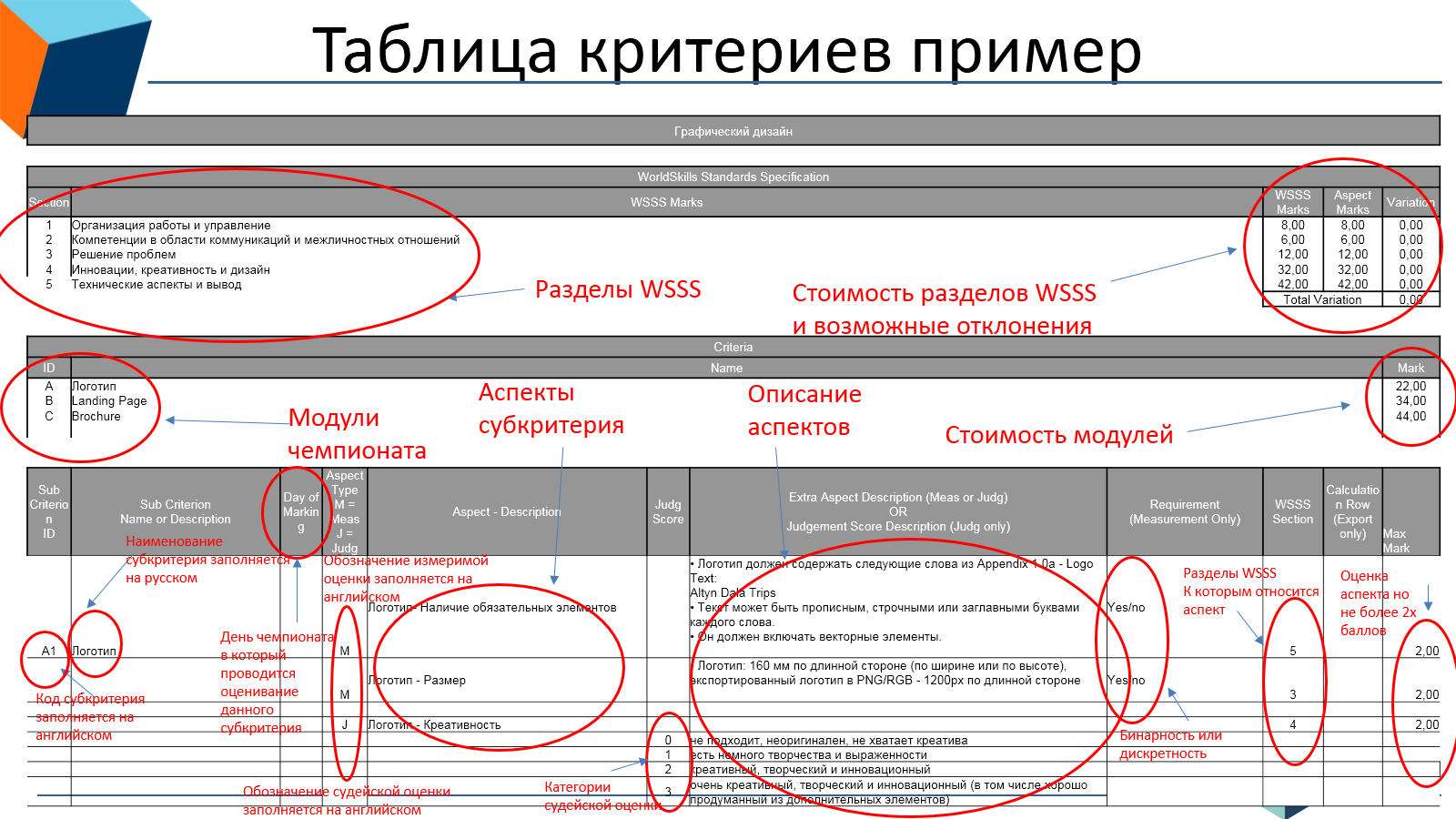 1 столбец - буквенное обозначение субкритерия, заполняется на английском языке2  столбец – название субкритерия, которое можно заполнять на русском или английском языке3 столбец – день заполнения критерия4 столбец – буквенное обозначение аспекта, заполняется на английском языке М-измеряемый аспект J- судейскийстолбец – наименование аспекта, которое можно заполнять на русском или английском языкестолбец - разбаловка судейских оценокстолбец –описание аспектов, можно заполнять на русском языкестолбец –требования, коэффициенты или баллы снятия измеряемых оценок можно заполнять на русском языкестолбец – разделы стандарта к которому относится критерийстолбец – расчетная строка только для экспертных оценокстоимость критерия от 0,1 до 2х балловЕсли таблица с критериями разработана правильно, то она легко импортируется в программу и соответствующим экспертам нужно внести оценки по критериям в программу, которая выдаст результат. Проверить правильность заполнения можно с помощью  таблицы соответствия.Рисунок 2 Таблица соответствия распределенных балловV. Организация профориентационной работы по направлениям. Проведение внутриколледжного чемпионата. 	Организацию профориентационной работы в учебном процессе колледжа рекомендуется вести по направлениям работы со школьниками и студентами: Школа роста по профессиям WorldSkills для студентов колледжа; Профессиональные пробы Zhasskills  для школьников.Школа роста по профессиям WorldSkills для студентов колледжа необходима с целью содействия формированию их уверенности в правильности выбора профессии и демонстрации перспектив развития в ней. В рамках внеаудиторной работы, которая даёт понимание студентам возможностей трудоустройства в будущем, рекомендуется проведение встреч с победителями региональных, республиканских, участниками мировых чемпионатов, ведение разъяснительной работы о миссии, целях и задачах движения WorldSkills, проведение внутриколледжных чемпионатов, поднимающих соревновательный дух и укрепляющих веру в собственные возможности развития в профессии. Профориентация важна и для школьников, так как перед ними также стоит вопрос выбора будущей профессии. Профессиональные пробы Zhasskills для школьников раскрывают перспективы получения сведений о востребованных профессиях, месте будущей работы, дают возможность прийти в колледж на профессиональные пробы, попробовать выполнить своими руками задания и подумать о своих способностях и возможностях при выборе профессии.Чтобы провести внутриколледжные соревнования WorldSkills для студентов  или Zhasskills для школьников на соответствующем уровне рекомендуется предварительная, тщательная подготовка. По правилам небоходимо составить документацию в виде технического описания, конкурсного задания и критериев оценивания. Также нужно разработать инфраструктурный лист и оснастить площадку необходимым оборудованием и расходными материалами. От качества подготовки и проведения мероприятий зависит какое сложится впечатление у всех участников и поэтому соблюдение принципов движения WorldSkills, описанных в Кодексе этики должны быть на очень высоком уровне, а это честность в оценивании, высокий профессионализм судей, равные условия для всех участников.VІ. Проведение демонстрационного экзамена по требованиям WorldSkills Демонстрационный экзамен по требованиям WorldSkills Kazakhstan проводится с целью определения у экзаменуемых уровня знаний, умений и практических навыков в условиях моделирования реальных услуг и/или производственных процессов в соответствии с требованиями WorldSkills Kazakhstan.Демонстрационный экзамен проводится с использованием комплектов оценочной документации (далее - КОД), представляющих собой техническое описание компетенции, инфраструктурный лист, критерии оценивания, экзаменационные задания.Для проведения демонстрационного экзамена, образовательная организация соглашается со следующими требованиями WorldSkills Kazakhstan:а)	уровнем  сложности заданий комплекта оценочной документации демонстрационного экзамена;б)	требованиями к оборудованию, оснащению и расходным материалам для проведения демонстрационного экзамена;в)	требованиями к уровню знаний, умений и навыков, подлежащих оценке в рамках демонстрационного экзамена;г)	требованиями к составу Экспертных групп, допускаемых к оценке выполнения заданий.К демонстрационному экзамену допускаются участники, прошедшие инструктаж по охране труда и технике безопасности, а также ознакомившиеся с рабочими местами.По результатам демонстрационного экзамена по требованиям (стандартам) WorldSkills экзаменуемые получают Паспорт компетенций (Skills Passport).VІІ.Проведение исследований и мониторинга эффективности образовательных программ с внедренными элементами требований (стандартов) WorldSkills в учебный процессОбъектом исследования выступает влияние движения WorldSkills на уровень развития технического и профессионального образования.В качестве предмета исследования могут быть описаны темы: необходимые навыки и профессиональные компетенции для современного рынка труда; эффективность внедренных изменений в учебный процесс, организация профориентационной работы, качество проведенных экзаменов по требованиям (стандартов) WorldSkills, процесс повышения профессионализма преподавателей и мастеров, получивших статус эксперта и др.Рекомендуется проведение мониторинга т.е. постоянного наблюдения за процессами, проходящими в организациях ТиППО, результаты которого служат обоснованием принятых управленческих решений по обеспечению надежности и стабильности процесса обучения. В рамках системы наблюдения происходит оценка, контроль, управление основными составляющими учебного процесса в ТиППО, а это движение студентов и преподавательского коллектива, успеваемость студентов, трудоустройство выпускников, удовлетворенность всех вовлеченных в учебный процесс. Проводимый мониторинг должен способствовать созданию рабочего микроклимата и отвечать запросам общества.VІІІ. Заключительные положенияНастоящие рекомендации включают в себя разделы регламентирующего характера, которые распространяются на всех лиц, внедряющих требования (стандарты) WorldSkills и могут быть использованы как непосредственно, так и в качестве основы для разработки других регламентирующих документов.По всем вопросам, не включенным в настоящие рекомендации и не предусмотренным ее регламентирующими разделами, по согласованию с Национальным оператором движения WorldSkills можно основываться на правилах проведения Чемпионатов по требованиям (стандартам) WorldSkills.ІХ.Список использованных источников1. Постановление Правительства Республики Казахстан от 27 декабря 2019 года № 988 «Государственная программа развития образования и науки Республики Казахстан на 2020-2025 годы»2. Приказ Министра образования и науки Республики Казахстан от 31 октября 2017 года № 553 «Об утверждении типовых учебных программ и типовых учебных планов по специальностям технического и профессионального, послесреднего образования»3. Приказ Министра образования и науки Республики Казахстан от 31 октября 2018 года № 604 «Об утверждении государственных общеобязательных стандартов образования всех уровней образования»4. Приказ Министра образования и науки Республики Казахстан от 07.02.2020 № 56 О внесении изменений в приказ «О некоторых вопросах реализации движения WorldSkills в Казахстане» 5. Приказ Министра образования и науки Республики Казахстан от 18 марта 2008 года № 125 «Об утверждении Типовых правил проведения текущего контроля успеваемости, промежуточной и итоговой аттестации обучающихся для организаций среднего, технического и профессионального, послесреднего образования;  6. Правила чемпионатов Worldskills Kazakhstan, утверждено генеральной ассамблеи Worldskills Kazakhstan «20» апреля 2020 г.7. Сайт www.worldskills.orgКритерийКритерийКритерийКритерийКритерийКритерийКритерийКритерийКритерийИтого баллов за раздел WSSSБАЛЛЫ СПЕЦИФИКАЦИИ СТАНДАРТОВ WORLDSKILLS НА КАЖДЫЙ РАЗДЕЛВЕЛИЧИНА ОТКЛОНЕНИЯРазделы Стандарта спецификации WS (WSSS)ABCDEFGРазделы Стандарта спецификации WS (WSSS)1 23 38,008,000Разделы Стандарта спецификации WS (WSSS)2 222 6,006,000Разделы Стандарта спецификации WS (WSSS)344412,0012,000Разделы Стандарта спецификации WS (WSSS)46101632,0032,000Разделы Стандарта спецификации WS (WSSS)58151942,0042,000Разделы Стандарта спецификации WS (WSSS)Итого баллов за критерий22,0034,0044,00100,00100,000,00